SUSMADm7               /        /           Ebmaj7    /            /Anladım gidiyorsun daha öncekiler gibi 
Cm7      /          Emaj7    /        Cm7Hiç olmazsa son bir defa öp 
Dm 7              /        /           Ebmaj7    /            /Bu kadar zor mu seni sevdim bir zamanlar demek 
F       /         Ebmaj7   /     Dm7Öyle zor ki yeniden sevmek 
Dm7                   /        /           Ebmaj7    /            /
Yalnızlık eski bir ezber Ayrılık alışkanlık 
Cm7      /          Emaj7    /        Cm7Sensizlik bana dost bana eş 
Dm 7              /        /           Ebmaj7    /            /Bu kadar mağrur olma İnan sen olmasan bile 
F       /         Ebmaj7   /     Dm7Hayat devam eder, doğar güneş 

 Dm7    /   /      Ebmaj  /  /Susma veda ederken 
cm7      /           /        Dm7 /  Ebmaj7-Cm7Biraz gül, bir şey söyle giderken 
Dm7   /         /      Ebmaj7   /   /Gitme, hemen gitme kal 
Cm7   /         /           Dm7   /   /  Biraz dur, daha erken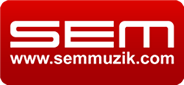 